MĚSTSKÁ ČÁST PRAHA 19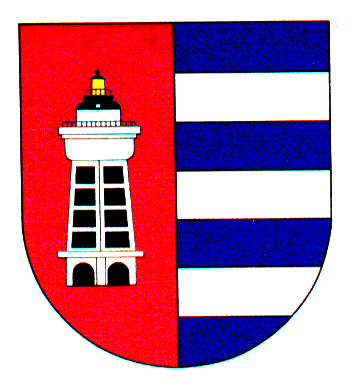 Úřad městské části Praha 19Odbor majetku, investic, bytového a nebytového hospodářstvíSemilská 43/1, Praha 9 – Kbely, 197 00Tel.: 284 08 08 70, 734 148 653e-mail: krejci.veronika@kbely.mepnet.czID:  ji9buvpVyřizuje: Mgr. Veronika Krejčí, LL.M.Ze dne:	25.9.2023				             													    V Praze dne 25.9.2023Jan PetrSteinerova 606/8Praha 11149 00IČ 01890000Věc: Objednávka č. 271/611/2023/OMIBNH Dobrý den,na základě Vaší cenové nabídky u Vás objednáváme zhotovení projektové dokumentace na výměnu rozvodů vody, kanalizace a plynoistalace bytového domu Jilemnická/Toužimská 655-657 vč. kontrolního rozpočtu a výkazu výměru  za cenu 90 500 Kč bez DPH tj. 109 505 Kč vč. DPH.S pozdravem,Monika HavelkováVedoucí Odboru majetku, investic, bytového a nebytového hospodářství